
Google Cardboard Instructions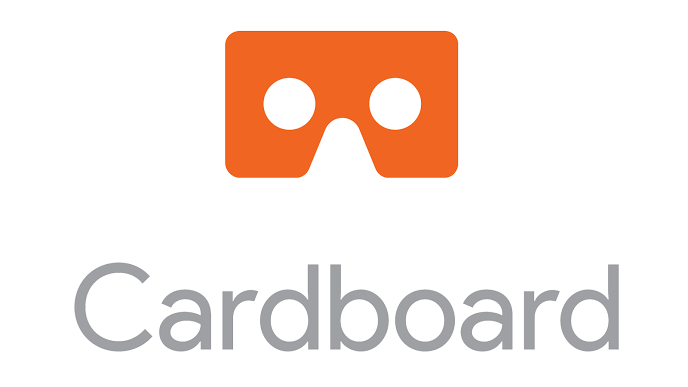 Do before class:Install the Google Cardboard App for your phone: Android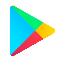  iOS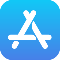 Download and install the YouTube app (it comes pre-installed on Android) iOSOpen “Shakespeare; The Globe Theatre London tour” in the YouTube App. Tap “Add To” and then “Watch Later.” Locate your headphones and bring them with you to class. Do in class: Open your Google Cardboard app on your phone.Find the QR Code on your Google Cardboard.Plug in your headphones.Open the YouTube app and click on the “Library” icon in the bottom right of the app window.  Navigate to the watch later playlist video “Shakespeare; The Globe Theatre London Tour.” Tap the three white dots in the upper left-side of the video to open the menu.Tap “View in Cardboard.”  Pause the video if it is playing and place your phone into the Google Cardboard Viewer. When you can see the screen clearly through the lenses depress the button on the top left side of the viewer to begin playing the video. 